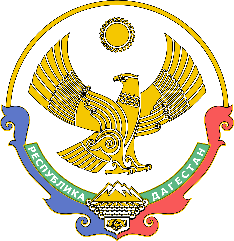 МИНИСТЕРСТВО ОБРАЗОВАНИЯ И НАУКИРЕСПУБЛИКИ ДАГЕСТАН(Минобрнауки РД)П Р И К А З«____» ______ 2023 г.		     		                                	№_________МахачкалаОб утверждении Административного регламента предоставления государственной услуги «Предоставление информации из базы данных      о результатах единого государственного экзамена»В соответствии с Федеральным законом от 27.07.2010 № 210-ФЗ                     «Об организации предоставления государственных и муниципальных услуг» (Собрание законодательства Российской Федерации, 2010, № 31, ст.4179; официальный интернет-портал правовой информации (www.pravo.gov.ru), 2023, 31 июля, № 0001202307310019), постановлением Правительства Республики Дагестан от 24.05.2019 № 120 «Об утверждении Сводного перечня государственных услуг, оказываемых органами исполнительной власти Республики Дагестан и подведомственными им государственными учреждениями в рамках делегированных им полномочий органов исполнительной власти Республики Дагестан» (интернет-портал правовой информации Республики Дагестан (www.pravo.e-dag.ru) 2019, 27 мая,                           № 05002004232; 2023, 11 августа, № 05002011762), постановлением Правительства Республики Дагестан от 8 апреля 2022 г. № 83                                           «Об утверждении Правил разработки и утверждения административных регламентов предоставления государственных услуг» (интернет-портал правовой информации Республики Дагестан (www.pravo.e-dag.ru), 2022,                         9 апреля, № 05002008680), ПРИКАЗЫВАЮ:1. Утвердить прилагаемый административный регламент предоставления Министерством образования и науки Республики Дагестан государственной услуги «Предоставление информации из базы данных Республики Дагестан о результатах единого государственного экзамена»                 (далее – Приказ).2. Признать утратившим силу приказ Минобрнауки РД от 07.03.2013                    № 815 «Об утверждении Административного регламента предоставления информации о порядке проведения государственной (итоговой) аттестации обучающихся, освоивших образовательные программы основного общего и среднего (полного) общего образования, в том числе в форме Единого государственного экзамена, а также информации из баз данных субъектов Российской Федерации об участниках Единого государственного экзамена и о результатах Единого государственного экзамена».2. ГКУ РД «Информационно-аналитический центр» (Амиралиев К.Н.) разместить настоящий приказ на официальном сайте Минобрнауки РД                           в информационно-коммуникационной сети «Интернет» (www.dagminobr.ru).3. Направить настоящий приказ на государственную регистрацию                        в Министерство юстиции Республики Дагестан. 4. Настоящий приказ вступает в силу с момента его государственной регистрации.5. Контроль за исполнением настоящего приказа возложить на первого заместителя министра Далгатову А.О.Министр                                                                                                   Я. БучаевПроект приказа подготовила: 	      консультант отдела общего образования                                                          М. Х. СулеймановаСогласовано:первый заместитель министра                                                          А.О. Далгатованачальник Управленияразвития общего образования 			                             А.Т. Акаеваначальник отдела общего образования                                                                             Г.Г. Идрисоваюридический отдел                                                                                   ________________корректор                                                                                             Б.М. Магомедова